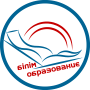 ПАВЛОДАР ҚАЛАСЫ БІЛІМ БЕРУ БӨЛІМІ ӘДІСТЕМЕЛІК КАБИНЕТ                                                               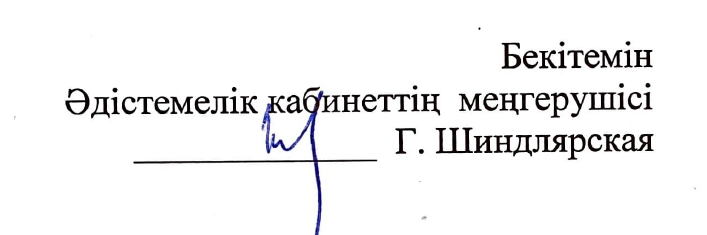 ПЕДАГОГ - АССИСТЕНТЕРДЫҢ            ҚАЛАЛЫҚ       СЕМИНАР –ПРАКТИКУМНЫҢ БАҒДАРЛАМАСЫпрограмма семинара – практикума педагогов- ассистентов «Роль педагога-ассистента в системе службы психолого-педагогического сопровождения»Өткізу күні: 28  қазан 2022 жылӨткізу уақыты: 15:00№ 43 ЖОММодератор: Нұрахметова Шолпан Сәменқызы, әдіскер  №УақытыБаяндама тақырыбыБаяндамашының               аты-жөні115.00-15.10Повышение профессионального роста и компетенций педагогов- ассистентовНурахметова Шолпан Саменовна, методист отдела образования215.10-15.20Деятельность специалистов службы психолого- педагогического сопровождения в условиях инклюзивной практикиУныйбаева Динара Сериковна, зам.директора315.20-15.40Мастер – класс «Роль педагога - ассистента в системе службы психолого-педагогического сопровождения» Исканова Гульшат Ерболовна, педагог-ассистент415.40-15.50Методика организации урока информатики в рамках инклюзивного образованияПирожникова Ирина Анатольевна, учитель информатики515.50-16.10Сопровождение ребенка с особыми образовательными потребностями с применением метода ПАП (прикладного анализа поведения) в общеобразовательной средеБейсембекова Мадина Ерсиновна, педагог-ассистент616.10-16.30Тренинг: «Профилактика эмоционального выгорания в работе с детьми с ООП»Тортопиди Ольга Алексеевна, педагог-психолог716.30- 16.40РефлексияНурахметова Шолпан Саменовна, методист отдела образования